ОленеводствоБоранбаев, А. В. Взятие, оценка и криоконсервация эпидидимального семени маралов в зависимости от сезона года / А. В. Боранбаев // Вестник Бурятской государственной сельскохозяйственной академии им. В.Р. Филиппова. – 2019. – № 2. – С. 140–146.Луницын, В. Г. Характеристика продуктивных качеств и экстерьерных показателей пятнистых оленей / В. Г. Луницын, Е. В. Тишкова // Вестник Алтайского государственного аграрного университета. – 2019. – № 7. – С. 137–142.Параметрические показатели пантов маралов-рогачей алтае-саянской породы в условиях Республики Тыва / Р. Б. Чысыма, Е. Е. Кузьмина // Вестник Алтайского государственного аграрного университета. – 2019. – № 6. – С. 108–112.Решетников, А. Д. «Хараан» как опасное явление погоды для северных оленей / А. Д. Решетников, А. И. Барашкова // Вестник АПК Ставрополья. – 2019. – № 2. – С. 15–18.Слепцов, Е. С. Анализ воспроизводительной способности северных оленей в различных природно-климатических зонах Якутии / Е. С. Слепцов, Н. В. Винокуров, В. И. Федоров // Аграрный вестник Урала. – 2019. – № 9. – С. 47–53.Слепцов, Е. С. Изучение сроков отела и гона домашних северных оленей в различных зонах Республики Саха (Якутия)
Е. С. Слепцов, Н. В. Винокуров, В. И. Федоров // Аграрный вестник Урала. – 2019. – № 9. – С. 45–49.Тишкова, Е. В. Продуктивные качества теньгинского внутрипородного типа алтае-саянской породы маралов / Е. В. Тишкова // Вестник Бурятской государственной сельскохозяйственной академии им. В.Р. Филиппова. – 2019. – № 2. – С. 96–103.Составитель: Л. М. Бабанина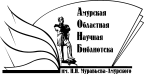 «Амурская областная научная библиотека имени Н.Н. Муравьева-АмурскогоОтдел библиографии и электронных ресурсов